ホームページ作成セミナー　で簡単にホームページが作成できます。　現在では、インターネットで事業所の情報をいつでもどこでも簡単に検索して確認できるようになり、小規模事業者でも自社のホームページが必要になっています。そこで、商工会員であれば無料で簡単にホームページが作成できる「Goope(グーペ)」を利用した、ホームページ作成セミナーを開催します。文字入力・画像登録ができれば、パソコンやスマートフォンから作成・更新が簡単にできます。ぜひ、ご参加ください。　◎日　　時　　令和3年11月17日（水）　　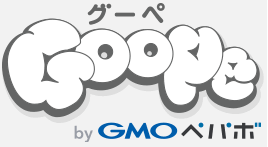 　　　　    　1回目　14:00～16:30 / 2回目　18:30～21:00　(1回目と2回目は同じ内容です)◎場　　所　　上野原市商工会館　２階研修室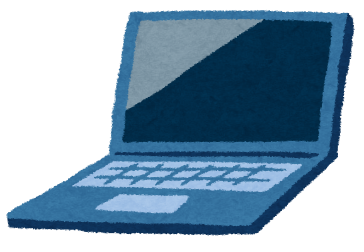 ◎講　　師　　渡辺　宗正 氏（山梨県商工会連合会登録専門家）　◎定　　員　　各回 先着10名◎持　  物　　○筆記用具　　　　　　　○画像データ等 (ホームページに掲載する写真・ロゴ等)　　　　　　　　※商工会で研修用パソコンを用意いたします。◎申込方法　　上野原市商工会へFAX（Fax：63-5300）またはお電話（Tel：63-0638)、メール（E-mail：ueno0638@shokokai-yamanashi.or.jp）にてお申し込みください。※新型コロナウイルス感染症感染防止のため、当日はマスクの着用をお願いします。また、発熱・せき等体調の悪い方は研修への参加をご遠慮ください。事業所名連絡先住　　所　上野原市　上野原市　上野原市受講者名受講希望１回目 ・ ２回目（いずれか○で囲む）